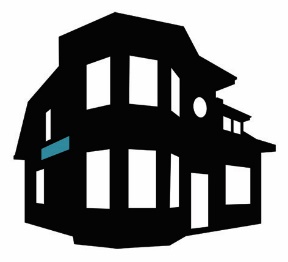 Expositieruimte KUNSTHUIS K266Aanvraagformulier tentoonstellingNaam: Adres: Postcode , Gemeente: Land: Tel:  Email: Naam kunstenaar(s) (indien anders dan alleen de aanvrager):Gewenste periode, van                                           t/m 

(Zie beschikbaarheid voor perioden die nog vrij zijn)Voorziene openingsdagen/tijden: Titel Tentoonstelling: Vernissage/finissage voorzien              Ja/Nee          doorhalen wat niet van toepassing isKunstvorm: 
(evt. een paar foto’s bijvoegen om de tentoon te stellen werken te laten zien)Handtekening: 
Ondertekening betekent dat men akkoord gaat met de tarieven, huisregels en het reglement  